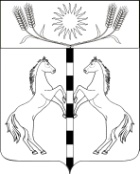 РЕШЕНИЕСовета КАНЕЛОВСКОГО сельского поселения Староминского района Четвертого СОЗЫВАот 26.05.2020                                                                                                №  7.5ст-ца КанеловскаяОб утверждении Порядка принятия решения о применении к депутату Совета Канеловского сельского поселения Староминского района, члену выборного органа местного самоуправления муниципального образования Канеловского сельского поселения Староминского района, главе муниципального образования Канеловского сельского поселения Староминского района мер ответственности, предусмотренных частью 7.3 – 1  статьи 40 Федерального закона от 06.10.2003 № 131-ФЗ «Об общих принципах организации местного самоуправления в Российской Федерации»В соответствии с Федеральным законом от 06.10.2003 № 131-ФЗ «Об общих принципах организации местного самоуправления в Российской Федерации», Федеральным законом от 25.12.2008 N 273-ФЗ «О противодействии коррупции», Законом Краснодарского края от 07.06.2004 № 717-КЗ «О местном самоуправлении в Краснодарском крае», руководствуясь статьей 26 Устава Канеловского сельского поселения Староминского района, Совет Канеловского сельского поселения р е ш и л:1. Утвердить Порядок принятия решения о применении к депутату Совета Канеловского сельского поселения Староминского района, члену выборного органа местного самоуправления муниципального образования Канеловского сельского поселения Староминского района, главе муниципального образования Канеловского сельского поселения Староминского района мер ответственности, предусмотренных частью 7.3 – 1 статьи 40 Федерального закона от 06.10.2003 № 131-ФЗ «Об общих принципах организации местного самоуправления в Российской Федерации»(прилагается).2. Обнародовать настоящее решение и разместить на официальном сайте администрации муниципального образования Канеловского сельского поселения Староминского района 3. Контроль за выполнением настоящего решения возложить на депутатскую комиссию по вопросам образования, здравоохранения, социальной защите населения, культуре, спорту, молодежи, взаимодействию с общественными организациями и средствами массовой информации       (Великоиваненко О.Н.).4. Настоящее решение вступает в силу со дня его официального обнародования и распространяет свое действие на правоотношения, связанные с привлечением к ответственности лиц, замещающих муниципальные должности, указанные в пункте 1 настоящего решения с 01.01.2020.Глава Канеловского сельского поселенияСтароминского района                                                            Л.Г. ИндылоПОРЯДОКПорядка принятия решения о применении к депутату Совета Канеловского сельского поселения Староминского района, члену выборного органа местного самоуправления муниципального образования Канеловского сельского поселения Староминского района, главе муниципального образования Канеловского сельского поселения Староминского района мер ответственности, предусмотренных частью 7.3 – 1  статьи 40 Федерального закона от 06.10.2003 № 131-ФЗ «Об общих принципах организации местного самоуправления в Российской Федерации»1. Порядок принятия решения о применении к депутату Совета Канеловского сельского поселения Староминского района, члену выборного органа местного самоуправления муниципального образования Канеловского сельского поселения Староминского района, главе муниципального образования Канеловского сельского поселения Староминского района мер ответственности, предусмотренных частью 7.3 – 1 статьи 40 Федерального закона от 06.10.2003 № 131-ФЗ «Об общих принципах организации местного самоуправления в Российской Федерации»(далее - Порядок) устанавливает процедуру привлечения к ответственности депутата Совета Канеловского сельского поселения Староминского района, члена выборного органа местного самоуправления муниципального образования Канеловского сельского поселения Староминского района, главу муниципального образования Канеловского сельского поселения Староминского района.2. Порядок разработан в соответствии с положениями Федерального закона от 06.10.2003 №131-ФЗ «Об общих принципах организации местного самоуправления в Российской Федерации», Федерального закона от 25.12.2008 № 273-ФЗ «О противодействии коррупции», Закона Краснодарского края от 07.06.2004 № 717-КЗ «О местном самоуправлении в Краснодарском крае».3.К депутату Совета Канеловского сельского поселения Староминского района, члену выборного органа местного самоуправления муниципального образования Канеловского сельского поселения Староминского района, представившим недостоверные или неполные сведения о своих доходах, расходах, об имуществе и обязательствах имущественного характера, а также сведения о доходах, расходах, об имуществе и обязательствах имущественного характера своих супруги (супруга) и несовершеннолетних детей, если искажение этих сведений является несущественным, могут быть применены следующие меры ответственности:1) предупреждение;2) освобождение депутата Совета Канеловского сельского поселения Староминского района от должности в Совете Канеловского сельского поселения Староминского района с лишением права занимать должности в Совете Канеловского сельского поселения Староминского района до прекращения срока его полномочий, освобождение члена выборного органа местного самоуправления от должности в выборном органе местного самоуправления с лишением права занимать должности в выборном органе местного самоуправления до прекращения срока его полномочий;3) освобождение от осуществления полномочий на постоянной основе с лишением права осуществлять полномочия на постоянной основе до прекращения срока его полномочий;4) запрет депутату Совета Канеловского сельского поселения Староминского района занимать должности в Совете Канеловского сельского поселения Староминского района до прекращения срока его полномочий, запрет члену выборного органа местного самоуправления занимать должности в выборном органе местного самоуправления до прекращения срока его полномочий;5) запрет исполнять полномочия на постоянной основе до прекращения срока его полномочий.К главе муниципального образования Канеловского сельского поселения Староминского района, представившему недостоверные или неполные сведения о своих доходах, расходах, об имуществе и обязательствах имущественного характера, а также сведения о доходах, расходах, об имуществе и обязательствах имущественного характера своих супруги (супруга) и несовершеннолетних детей, если искажение этих сведений является несущественным, может быть применена мера ответственности в виде предупреждения.4. Вопрос о применении мер ответственности, предусмотренных пунктом 3 настоящего Порядка, должен быть рассмотрен Комиссией Совета Канеловского сельского поселения Староминского района по соблюдению запретов, ограничений и обязанностей лицами, замещающими муниципальные должности в муниципальном образовании Канеловского сельского поселения Староминского района (далее - Комиссия) в течение 10 рабочих дней со дня поступления заявления главы администрации (губернатора) Краснодарского края об их применении по результатам проверки, проведенной в соответствии с частью 7.2 ст.40 Федерального закона от 06.10.2003 № 131-ФЗ «Об общих принципах организации местного самоуправления в Российской Федерации».5. Конкретные меры ответственности, предусмотренные пунктом 3 настоящего Порядка, определяются Комиссией в соответствии с настоящим Порядком и положениями, регулирующими порядок ее деятельности.6. По результатам рассмотрения вопроса о применении мер ответственности, предусмотренных пунктом 3 настоящего Порядка, Комиссия принимает решение, содержащее предложение о применении мер ответственности, которое в течение 5 рабочих дней направляется в адрес главы Канеловского сельского поселения Староминского района 7. Меры ответственности, предусмотренные пунктом 3 настоящего Порядка, налагаются на основании решения Комиссии путем принятия решения Совета Канеловского сельского поселения Староминского района Принятое Комиссией решение о мере ответственности в форме запрета подлежит обязательному исполнению до прекращения срока полномочий виновного лица.Решение Совета Канеловского сельского поселения Староминского района о наложении меры ответственности принимается на ближайшем очередном заседании Совета Канеловского сельского поселения Староминского района.8. В Совете Канеловского сельского поселения Староминского района  ведется реестр лиц, привлеченных к формам ответственности, предусмотренным пунктом 3 настоящего Порядка.9. О принятых мерах глава администрации (губернатор) Краснодарского края уведомляется в течение трёх рабочих дней с даты принятия решения о наложении меры ответственности.Глава Канеловского сельского поселенияСтароминского района                                                             Л.Г. ИндылоПРИЛОЖЕНИЕ к решению Совета                                                      Канеловского сельского поселения Староминского районаот 26.05.2020 № 7.5